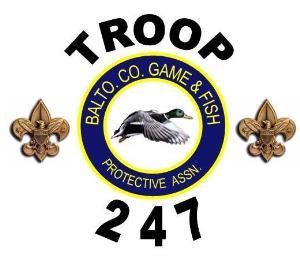 This awesome Scout binder belongs to   _______________________________